Ministerstvo financíMinisterstvo financíMinisterstvo financíMinisterstvo financíFIN 2-12 MVÝKAZ PRO HODNOCENÍ PLNĚNÍ ROZPOČTUVÝKAZ PRO HODNOCENÍ PLNĚNÍ ROZPOČTUVÝKAZ PRO HODNOCENÍ PLNĚNÍ ROZPOČTUVÝKAZ PRO HODNOCENÍ PLNĚNÍ ROZPOČTUVÝKAZ PRO HODNOCENÍ PLNĚNÍ ROZPOČTU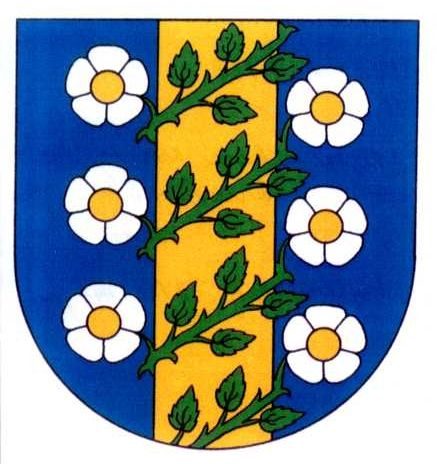 územních samosprávných celků, dobrovolných svazků obcí a regionálních radúzemních samosprávných celků, dobrovolných svazků obcí a regionálních radúzemních samosprávných celků, dobrovolných svazků obcí a regionálních radúzemních samosprávných celků, dobrovolných svazků obcí a regionálních radúzemních samosprávných celků, dobrovolných svazků obcí a regionálních radsestavený k  12 / 2017sestavený k  12 / 2017sestavený k  12 / 2017sestavený k  12 / 2017sestavený k  12 / 2017(v Kč na dvě desetinná místa)(v Kč na dvě desetinná místa)(v Kč na dvě desetinná místa)(v Kč na dvě desetinná místa)(v Kč na dvě desetinná místa)RokMěsícIČO20171200261858Název a sídlo účetní jednotky:Název a sídlo účetní jednotky:Název a sídlo účetní jednotky:Obec Droužkovice Obec Droužkovice Rudé Armády č.p. 80Rudé Armády č.p. 80431 44  Droužkovice431 44  DroužkoviceI. ROZPOČTOVÉ PŘÍJMYI. ROZPOČTOVÉ PŘÍJMYI. ROZPOČTOVÉ PŘÍJMYI. ROZPOČTOVÉ PŘÍJMYI. ROZPOČTOVÉ PŘÍJMYI. ROZPOČTOVÉ PŘÍJMYParagrafPoložkaTextSchválený rozpočetRozpočet po změnáchVýsledek od počátku rokuab12300001111Daň z příjmů fyzických osob placená plátci1 600 000,00 2 000 000,00 2 227 382,18 00001112Daň z příjmů fyzických osob placená poplatníky600 000,00 200 000,00 124 770,33 00001113Daň z příjmů fyzických osob vybíraná srážkou185 000,00 205 000,00 200 833,36 00001121Daň z příjmů právnických osob2 020 000,00 2 120 000,00 2 138 947,42 00001122Daň z příjmů právnických osob za obce750 000,00 546 000,00 545 460,00 00001211Daň z přidané hodnoty3 350 000,00 4 300 000,00 4 334 872,59 00001334Odvody za odnětí půdy ze zemědělského půdního fond25 000,00 36 700,00 36 692,00 00001335Poplatky za odnětí pozemků plnění funkcí lesa25 000,00 00001340Poplatek za provoz, shrom.,.. a odstr. kom. odpadu400 000,00 400 000,00 401 871,00 00001341Poplatek ze psů30 000,00 30 000,00 29 420,00 00001343Poplatek za užívání veřejného prostranství1 300,00 1 300,00 1 314,00 00001356Příjmy úhrad za dobývání nerostů a popl.za geol.pr26 000,00 257 000,00 256 849,40 00001361Správní poplatky13 000,00 13 000,00 12 580,00 00001381Daň z hazardních her30 000,00 60 000,00 53 754,84 00001511Daň z nemovitých věcí850 000,00 1 007 000,00 1 007 181,82 00004111Neinvestiční přijaté transf.z všeob.pokl.správy SR26 000,00 26 000,00 00004112Neinv.př.transfery ze SR v rámci souhr.dot.vztahu144 400,00 153 800,00 153 800,00 00004116Ostatní neinv.přijaté transfery ze st. rozpočtu468 000,00 611 700,00 611 734,80 00004121Neinvestiční přijaté transfery od obcí12 000,00 12 000,00 00004222Investiční přijaté transfery od krajů413 000,00 413 000,00 0000Bez ODPABez ODPA10 517 700,00 12 392 500,00 12 588 463,74 21222329Ostatní nedaňové příjmy jinde nezařazené5 000,00 2 000,00 2 193,00 2122Sběr a zpracování druhotných surovinSběr a zpracování druhotných surovin5 000,00 2 000,00 2 193,00 24112111Příjmy z poskytování služeb a výrobků165 000,00 187 000,00 187 578,08 2411Záležitosti poštZáležitosti pošt165 000,00 187 000,00 187 578,08 33192112Příjmy z prod. zboží (již nakoup. za úč. prodeje)3 000,00 2 929,00 3319Ostatní záležitosti kulturyOstatní záležitosti kultury3 000,00 2 929,00 33922111Příjmy z poskytování služeb a výrobků114 000,00 110 800,00 110 766,00 33922132Přijmy z pronájmu ost. nemovit. a jejich částí18 000,00 16 500,00 16 500,00 33923121Přijaté dary na pořízení dlouhodobého majetku1 040 000,00 1 040 000,00 3392Zájmová činnost v kultuřeZájmová činnost v kultuře132 000,00 1 167 300,00 1 167 266,00 33992111Příjmy z poskytování služeb a výrobků2 000,00 21 000,00 20 650,00 33992321Přijaté neinvestiční dary300 000,00 300 000,00 3399Ostatní záležitosti kultury,církví a sděl.prostř.Ostatní záležitosti kultury,církví a sděl.prostř.2 000,00 321 000,00 320 650,00 34123121Přijaté dary na pořízení dlouhodobého majetku460 000,00 460 000,00 3412Sportovní zařízení v majetku obceSportovní zařízení v majetku obce460 000,00 460 000,00 34292111Příjmy z poskytování služeb a výrobků60 000,00 39 000,00 38 397,00 34292132Přijmy z pronájmu ost. nemovit. a jejich částí53 000,00 123 000,00 123 001,00 3429Ostatní zájmová činnost a rekreaceOstatní zájmová činnost a rekreace113 000,00 162 000,00 161 398,00 36122111Příjmy z poskytování služeb a výrobků135 000,00 141 000,00 145 075,00 36122132Přijmy z pronájmu ost. nemovit. a jejich částí330 000,00 339 000,00 348 777,00 3612Bytové hospodářstvíBytové hospodářství465 000,00 480 000,00 493 852,00 36132111Příjmy z poskytování služeb a výrobků11 200,00 11 200,00 8 200,00 36132132Přijmy z pronájmu ost. nemovit. a jejich částí200,00 200,00 200,00 3613Nebytové hospodářstvíNebytové hospodářství11 400,00 11 400,00 8 400,00 36312324Přijaté nekapitálové příspěvky a náhrady9 000,00 9 000,00 3631Veřejné osvětleníVeřejné osvětlení9 000,00 9 000,00 36322111Příjmy z poskytování služeb a výrobků1 000,00 1 500,00 1 460,00 36322139Ostatní příjmy z pronájmu majetku1 000,00 1 500,00 1 460,00 3632PohřebnictvíPohřebnictví2 000,00 3 000,00 2 920,00 36392111Příjmy z poskytování služeb a výrobků100 000,00 120 000,00 119 631,00 36392119Ostatní příjmy z vlastní činnosti2 000,00 5 000,00 6 220,00 36392131Příjmy z pronájmu pozemků62 000,00 18 000,00 18 095,00 36392132Přijmy z pronájmu ost. nemovit. a jejich částí7 000,00 1 000,00 1 079,00 36393111Příjmy z prodeje pozemků50 000,00 41 000,00 41 100,00 36393113Příjmy z prodeje ostatního hmotného dlouhodob.maje10 000,00 3639Komunální služby a územní rozvoj j.n.Komunální služby a územní rozvoj j.n.231 000,00 185 000,00 186 125,00 37222111Příjmy z poskytování služeb a výrobků32 000,00 32 000,00 31 384,00 37222212Sankční platby přijaté od jiných subjektů3 000,00 3722Sběr a svoz komunálních odpadůSběr a svoz komunálních odpadů35 000,00 32 000,00 31 384,00 37252324Přijaté nekapitálové příspěvky a náhrady190 000,00 258 900,00 258 889,50 3725Využívání a zneškodňování komun.odpadůVyužívání a zneškodňování komun.odpadů190 000,00 258 900,00 258 889,50 37452111Příjmy z poskytování služeb a výrobků12 100,00 12 110,00 37452324Přijaté nekapitálové příspěvky a náhrady3745Péče o vzhled obcí a veřejnou zeleňPéče o vzhled obcí a veřejnou zeleň12 100,00 12 110,00 55122322Přijaté pojistné náhrady16 800,00 16 800,00 55122324Přijaté nekapitálové příspěvky a náhrady4 500,00 4 459,00 5512Požární ochrana - dobrovolná částPožární ochrana - dobrovolná část21 300,00 21 259,00 61712111Příjmy z poskytování služeb a výrobků1 000,00 1 000,00 502,00 6171Činnost místní správyČinnost místní správy1 000,00 1 000,00 502,00 63102141Příjmy z úroků (část)2 200,00 500,00 500,04 63102142Příjmy z podílů na zisku a dividend16 000,00 13 000,00 12 920,00 6310Obecné příjmy a výdaje z finančních operacíObecné příjmy a výdaje z finančních operací18 200,00 13 500,00 13 420,04 63304134Převody z rozpočtových účtů500 000,00 500 000,00 6330Převody vlastním fondům v rozpočtech územní úrovněPřevody vlastním fondům v rozpočtech územní úrovně500 000,00 500 000,00 ROZPOČTOVÉ PŘÍJMY CELKEMROZPOČTOVÉ PŘÍJMY CELKEMROZPOČTOVÉ PŘÍJMY CELKEM11 888 300,00 16 222 000,00 16 428 339,36 II. ROZPOČTOVÉ VÝDAJEII. ROZPOČTOVÉ VÝDAJEII. ROZPOČTOVÉ VÝDAJEII. ROZPOČTOVÉ VÝDAJEII. ROZPOČTOVÉ VÝDAJEII. ROZPOČTOVÉ VÝDAJEParagrafPoložkaTextSchválený rozpočetRozpočet po změnáchVýsledek od počátku rokuab12322125139Nákup materiálu j.n.7 000,00 10 400,00 10 396,00 22125169Nákup ostatních služeb25 000,00 13 000,00 13 310,00 22125171Opravy a udržování50 000,00 1 000,00 823,00 2212SilniceSilnice82 000,00 24 400,00 24 529,00 22195171Opravy a udržování30 000,00 22196121Budovy, haly a stavby262 000,00 2219Ostatní záležitosti pozemních komunikacíOstatní záležitosti pozemních komunikací292 000,00 22215193Výdaje na dopravní územní obslužnost1 350 000,00 1 228 000,00 1 228 004,00 2221Provoz veřejné silniční dopravyProvoz veřejné silniční dopravy1 350 000,00 1 228 000,00 1 228 004,00 23215021Ostatní osobní výdaje40 000,00 45 300,00 45 300,00 23215137Drobný hmotný dlouhodobý majetek10 000,00 23215139Nákup materiálu j.n.10 000,00 2 000,00 1 449,00 23215151Studená voda2 100,00 2 100,00 895,00 23215154Elektrická energie180 000,00 158 000,00 158 474,00 23215169Nákup ostatních služeb120 000,00 122 000,00 121 980,65 23215171Opravy a udržování75 000,00 146 000,00 146 185,10 2321Odvádění a čištění odpadních vod a nakl.s kalyOdvádění a čištění odpadních vod a nakl.s kaly437 100,00 475 400,00 474 283,75 24115011Platy zaměst. v pr.poměru vyjma zaměst. na služ.m.245 000,00 318 000,00 317 702,00 24115021Ostatní osobní výdaje20 000,00 3 000,00 3 417,00 24115031Povinné poj.na soc.zab.a přísp.na st.pol.zaměstnan61 300,00 79 300,00 79 277,00 24115032Povinné poj.na veřejné zdravotní pojištění22 000,00 28 500,00 28 536,00 24115038Povinné pojistné na úrazové pojištění1 000,00 1 000,00 1 099,00 24115139Nákup materiálu j.n.2 000,00 24115154Elektrická energie10 000,00 7 500,00 7 566,00 24115162Služby telekomunikací a radiokomunikací22 000,00 22 000,00 20 225,81 24115169Nákup ostatních služeb3 000,00 455,00 24115173Cestovné (tuzemské i zahraniční)3 000,00 200,00 130,00 24115424Náhrady mezd v době nemoci2 428,00 2411Záležitosti poštZáležitosti pošt386 300,00 462 500,00 460 835,81 31115171Opravy a udržování50 000,00 496 600,00 496 539,81 31115331Neinvestiční příspěvky zřízeným příspěvkovým organ674 000,00 674 000,00 674 000,00 31115336Neinvest.transfery zřízeným příspěvkovým organizac174 500,00 174 496,80 3111Mateřské školyMateřské školy724 000,00 1 345 100,00 1 345 036,61 33195021Ostatní osobní výdaje120 000,00 120 000,00 120 000,00 3319Ostatní záležitosti kulturyOstatní záležitosti kultury120 000,00 120 000,00 120 000,00 33225139Nákup materiálu j.n.5 000,00 33225169Nákup ostatních služeb9 700,00 9 680,00 3322Zachování a obnova kulturních památekZachování a obnova kulturních památek5 000,00 9 700,00 9 680,00 33265223Neinv.transfery církvím a naboženským společnostem10 000,00 3326Pořízení,zachování a obnova hodnot nár hist.povědoPořízení,zachování a obnova hodnot nár hist.povědo10 000,00 33925021Ostatní osobní výdaje5 000,00 2 400,00 2 352,00 33925137Drobný hmotný dlouhodobý majetek180 500,00 180 452,60 33925139Nákup materiálu j.n.5 000,00 8 300,00 8 289,00 33925151Studená voda7 000,00 7 000,00 5 717,00 33925153Plyn15 000,00 48 000,00 47 033,66 33925154Elektrická energie54 000,00 18 000,00 18 305,00 33925169Nákup ostatních služeb1 000,00 14 500,00 14 297,18 33925171Opravy a udržování10 000,00 1 135 500,00 1 135 340,33 33925909Ostatní neinvestiční výdaje j.n.35 000,00 37 800,00 37 736,00 33926121Budovy, haly a stavby2 298 100,00 2 298 104,53 33926122Stroje, přístroje a zařízení66 500,00 66 550,00 3392Zájmová činnost v kultuřeZájmová činnost v kultuře132 000,00 3 816 600,00 3 814 177,30 33995021Ostatní osobní výdaje50 000,00 14 100,00 14 115,00 33995041Odměny za užití duševního vlastnictví150 000,00 99 000,00 98 817,00 33995139Nákup materiálu j.n.85 000,00 62 000,00 61 957,40 33995154Elektrická energie9 000,00 21 000,00 21 448,00 33995169Nákup ostatních služeb190 000,00 308 100,00 301 604,24 33995175Pohoštění38 000,00 48 000,00 46 953,00 33995194Věcné dary30 000,00 17 000,00 21 974,00 33995492Dary obyvatelstvu21 000,00 21 000,00 3399Ostatní záležitosti kultury,církví a sděl.prostř.Ostatní záležitosti kultury,církví a sděl.prostř.552 000,00 590 200,00 587 868,64 34115032Povinné poj.na veřejné zdravotní pojištění3411Státní sportovní reprezentaceStátní sportovní reprezentace34125137Drobný hmotný dlouhodobý majetek1 500,00 1 452,00 34125139Nákup materiálu j.n.10 000,00 4 500,00 4 432,00 34125169Nákup ostatních služeb10 000,00 12 500,00 12 463,00 34125171Opravy a udržování8 000,00 549 800,00 549 750,97 34126121Budovy, haly a stavby34126122Stroje, přístroje a zařízení350 000,00 646 000,00 646 071,03 3412Sportovní zařízení v majetku obceSportovní zařízení v majetku obce378 000,00 1 214 300,00 1 214 169,00 34195139Nákup materiálu j.n.1 000,00 1 600,00 1 598,00 34195151Studená voda4 000,00 4 000,00 2 536,00 34195153Plyn8 000,00 25 000,00 24 717,05 34195169Nákup ostatních služeb10 000,00 34195171Opravy a udržování10 000,00 34195194Věcné dary15 000,00 7 600,00 7 664,00 34195229Ostatní neinv.transfery nezisk.a podob.organizacím60 000,00 82 000,00 82 000,00 34195492Dary obyvatelstvu2 000,00 2 000,00 3419Ostatní tělovýchovná činnostOstatní tělovýchovná činnost108 000,00 122 200,00 120 515,05 34295021Ostatní osobní výdaje60 000,00 60 000,00 60 000,00 34295137Drobný hmotný dlouhodobý majetek30 000,00 10 000,00 9 980,00 34295139Nákup materiálu j.n.45 000,00 2 000,00 2 350,00 34295151Studená voda20 000,00 3 000,00 3 493,00 34295153Plyn150 000,00 112 000,00 111 841,21 34295154Elektrická energie70 000,00 58 000,00 58 135,00 34295162Služby telekomunikací a radiokomunikací6 000,00 6 000,00 5 988,00 34295169Nákup ostatních služeb50 000,00 11 000,00 10 732,00 34295171Opravy a udržování40 000,00 34296121Budovy, haly a stavby4 300,00 4 277,47 3429Ostatní zájmová činnost a rekreaceOstatní zájmová činnost a rekreace471 000,00 266 300,00 266 796,68 36125021Ostatní osobní výdaje20 000,00 14 000,00 13 950,00 36125139Nákup materiálu j.n.5 000,00 36125151Studená voda110 000,00 126 300,00 93 725,00 36125153Plyn8 000,00 36125154Elektrická energie13 000,00 7 000,00 6 905,00 36125169Nákup ostatních služeb20 000,00 71 200,00 71 192,00 36125171Opravy a udržování30 000,00 392 000,00 391 783,85 36125909Ostatní neinvestiční výdaje j.n.10 000,00 10 000,00 10 008,00 3612Bytové hospodářstvíBytové hospodářství216 000,00 620 500,00 587 563,85 36315021Ostatní osobní výdaje5 000,00 36315139Nákup materiálu j.n.15 000,00 36315154Elektrická energie70 000,00 4 500,00 4 419,00 36315169Nákup ostatních služeb30 000,00 2 100,00 2 093,00 36315171Opravy a udržování30 000,00 3631Veřejné osvětleníVeřejné osvětlení150 000,00 6 600,00 6 512,00 36325021Ostatní osobní výdaje5 000,00 36325139Nákup materiálu j.n.5 000,00 36325151Studená voda3 000,00 1 200,00 1 193,00 36325169Nákup ostatních služeb10 000,00 36325171Opravy a udržování10 000,00 92 500,00 92 500,51 3632PohřebnictvíPohřebnictví33 000,00 93 700,00 93 693,51 36395021Ostatní osobní výdaje5 000,00 8 300,00 8 269,00 36395136Knihy, učební pomůcky a tisk36395137Drobný hmotný dlouhodobý majetek20 000,00 36395139Nákup materiálu j.n.30 000,00 1 000,00 941,00 36395151Studená voda25 000,00 19 000,00 19 045,00 36395153Plyn115 000,00 70 400,00 70 440,20 36395154Elektrická energie120 000,00 56 300,00 56 235,00 36395156Pohonné hmoty a maziva65 000,00 65 000,00 58 049,50 36395163Služby peněžních ústavů66 000,00 48 400,00 48 327,00 36395164Nájemné34 000,00 34 000,00 34 014,00 36395169Nákup ostatních služeb200 000,00 157 400,00 157 415,99 36395171Opravy a udržování50 000,00 584 500,00 584 506,75 36395221Neinvestiční transf.obecně prospěšným společnostem5 000,00 5 000,00 36395229Ostatní neinv.transfery nezisk.a podob.organizacím35 000,00 5 000,00 5 000,00 36395329Ostatní neinv.transfery veř.rozp.územní úrovně2 000,00 1 602,00 36395362Platby daní a poplatků státnímu rozpočtu15 000,00 3 700,00 5 146,00 36395909Ostatní neinvestiční výdaje j.n.5 000,00 4 000,00 3 966,00 36396121Budovy, haly a stavby200 000,00 3639Komunální služby a územní rozvoj j.n.Komunální služby a územní rozvoj j.n.985 000,00 1 064 000,00 1 057 957,44 37215169Nákup ostatních služeb7 000,00 1 300,00 1 306,80 3721Sběr a svoz nebezpečných odpadůSběr a svoz nebezpečných odpadů7 000,00 1 300,00 1 306,80 37225169Nákup ostatních služeb375 000,00 365 500,00 365 463,00 3722Sběr a svoz komunálních odpadůSběr a svoz komunálních odpadů375 000,00 365 500,00 365 463,00 37235169Nákup ostatních služeb20 000,00 7 300,00 7 276,00 37235171Opravy a udržování3723Sběr a svoz ost.odpadů (jiných než nebez.a komun.)Sběr a svoz ost.odpadů (jiných než nebez.a komun.)20 000,00 7 300,00 7 276,00 37255169Nákup ostatních služeb185 000,00 187 000,00 187 056,90 3725Využívání a zneškodňování komun.odpadůVyužívání a zneškodňování komun.odpadů185 000,00 187 000,00 187 056,90 37265169Nákup ostatních služeb120 000,00 85 000,00 84 879,70 3726Využívání a zneškodňování ostatních odpadůVyužívání a zneškodňování ostatních odpadů120 000,00 85 000,00 84 879,70 37395169Nákup ostatních služeb10 000,00 3739Ostatní ochrana půdy a spod.vodyOstatní ochrana půdy a spod.vody10 000,00 37455011Platy zaměst. v pr.poměru vyjma zaměst. na služ.m.720 000,00 670 900,00 669 596,00 37455021Ostatní osobní výdaje10 000,00 28 800,00 28 800,00 37455031Povinné poj.na soc.zab.a přísp.na st.pol.zaměstnan180 000,00 167 700,00 167 401,00 37455032Povinné poj.na veřejné zdravotní pojištění64 800,00 60 300,00 60 266,00 37455038Povinné pojistné na úrazové pojištění4 500,00 2 900,00 2 820,00 37455132Ochranné pomůcky10 000,00 3 400,00 3 342,00 37455137Drobný hmotný dlouhodobý majetek5 000,00 37455139Nákup materiálu j.n.20 000,00 13 800,00 13 768,00 37455156Pohonné hmoty a maziva40 000,00 24 000,00 22 552,10 37455163Služby peněžních ústavů3 000,00 3 000,00 2 161,00 37455167Služby školení a vzdělávání5 000,00 37455169Nákup ostatních služeb100 000,00 190 500,00 190 514,50 37455171Opravy a udržování50 000,00 12 000,00 11 839,00 37455175Pohoštění2 000,00 200,00 200,00 37455424Náhrady mezd v době nemoci5 000,00 3745Péče o vzhled obcí a veřejnou zeleňPéče o vzhled obcí a veřejnou zeleň1 219 300,00 1 177 500,00 1 173 259,60 52125901Nespecifikované rezervy5 000,00 5212Ochrana obyvatelstvaOchrana obyvatelstva5 000,00 55125019Ostatní platy5 000,00 55125021Ostatní osobní výdaje30 000,00 15 000,00 15 000,00 55125132Ochranné pomůcky5 000,00 1 400,00 1 385,00 55125134Prádlo, oděv a obuv15 000,00 5 300,00 5 213,00 55125137Drobný hmotný dlouhodobý majetek30 000,00 21 100,00 21 124,00 55125139Nákup materiálu j.n.20 000,00 12 200,00 12 190,00 55125151Studená voda8 000,00 6 000,00 6 000,00 55125153Plyn55 000,00 59 800,00 59 744,90 55125154Elektrická energie15 000,00 13 000,00 13 275,00 55125156Pohonné hmoty a maziva16 000,00 6 000,00 5 895,50 55125163Služby peněžních ústavů1 000,00 55125167Služby školení a vzdělávání5 000,00 55125169Nákup ostatních služeb30 000,00 9 400,00 9 408,00 55125171Opravy a udržování50 000,00 10 400,00 10 407,00 5512Požární ochrana - dobrovolná částPožární ochrana - dobrovolná část285 000,00 159 600,00 159 642,40 61125023Odměny členů zastupitelstva obcí a krajů696 000,00 636 000,00 633 475,00 61125031Povinné poj.na soc.zab.a přísp.na st.pol.zaměstnan174 000,00 130 000,00 129 866,00 61125032Povinné poj.na veřejné zdravotní pojištění63 000,00 57 000,00 57 006,00 61125038Povinné pojistné na úrazové pojištění3 000,00 3 000,00 2 167,00 61125175Pohoštění10 000,00 16 000,00 17 088,00 61125194Věcné dary20 000,00 20 000,00 17 913,00 6112Zastupitelstva obcíZastupitelstva obcí966 000,00 862 000,00 857 515,00 61145021Ostatní osobní výdaje9 800,00 9 804,00 61145175Pohoštění700,00 720,00 6114Volby do Parlamentu ČRVolby do Parlamentu ČR10 500,00 10 524,00 61715011Platy zaměst. v pr.poměru vyjma zaměst. na služ.m.690 000,00 720 000,00 721 225,00 61715021Ostatní osobní výdaje25 000,00 26 000,00 25 863,00 61715031Povinné poj.na soc.zab.a přísp.na st.pol.zaměstnan172 500,00 179 500,00 179 409,00 61715032Povinné poj.na veřejné zdravotní pojištění62 100,00 64 600,00 64 586,00 61715038Povinné pojistné na úrazové pojištění3 000,00 3 000,00 2 953,00 61715042Odměny za užití počítačových programů17 400,00 17 439,00 61715136Knihy, učební pomůcky a tisk12 000,00 12 000,00 10 406,00 61715137Drobný hmotný dlouhodobý majetek25 000,00 160 700,00 160 737,00 61715139Nákup materiálu j.n.110 000,00 168 200,00 164 958,74 61715161Poštovní služby10 000,00 10 000,00 9 231,00 61715162Služby telekomunikací a radiokomunikací70 000,00 79 000,00 80 520,50 61715163Služby peněžních ústavů15 000,00 9 900,00 9 900,00 61715164Nájemné1 000,00 1 000,00 61715166Konzultační, poradenské a právní služby5 000,00 12 100,00 12 100,00 61715167Služby školení a vzdělávání10 000,00 7 000,00 7 018,00 61715168Zpracování dat a služby souv. s inf. a kom.technol90 000,00 175 300,00 175 239,49 61715169Nákup ostatních služeb100 000,00 111 200,00 114 406,16 61715171Opravy a udržování20 000,00 8 800,00 8 820,00 61715172Programové vybavení10 000,00 63 400,00 63 343,50 61715175Pohoštění17 200,00 17 192,00 61715176Účastnické poplatky na konference2 000,00 61715182Poskytované zálohy vlastní pokladně61715194Věcné dary5 000,00 5 000,00 61715321Neinvestiční transfery obcím5 200,00 5 200,00 61715424Náhrady mezd v době nemoci10 000,00 3 200,00 3 239,00 6171Činnost místní správyČinnost místní správy1 446 600,00 1 859 700,00 1 854 786,39 63105163Služby peněžních ústavů13 000,00 15 000,00 14 907,13 6310Obecné příjmy a výdaje z finančních operacíObecné příjmy a výdaje z finančních operací13 000,00 15 000,00 14 907,13 63205163Služby peněžních ústavů55 000,00 49 000,00 49 035,00 6320Pojištění funkčně nespecifikovanéPojištění funkčně nespecifikované55 000,00 49 000,00 49 035,00 63305345Převody vlastním rozpočtovým účtům500 000,00 500 000,00 6330Převody vlastním fondům v rozpočtech územní úrovněPřevody vlastním fondům v rozpočtech územní úrovně500 000,00 500 000,00 63995362Platby daní a poplatků státnímu rozpočtu750 000,00 546 000,00 545 460,00 6399Ostatní finanční operaceOstatní finanční operace750 000,00 546 000,00 545 460,00 64025364Vratky VRÚÚ transferů poskyt. v minulých rozp.obd.5 600,00 5 564,00 6402Finanční vypořádání minulých letFinanční vypořádání minulých let5 600,00 5 564,00 ROZPOČTOVÉ VÝDAJE CELKEMROZPOČTOVÉ VÝDAJE CELKEMROZPOČTOVÉ VÝDAJE CELKEM11 888 300,00 17 290 500,00 17 228 298,56 III. FINANCOVÁNÍ - třída 8III. FINANCOVÁNÍ - třída 8III. FINANCOVÁNÍ - třída 8III. FINANCOVÁNÍ - třída 8III. FINANCOVÁNÍ - třída 8NázevČíslo položky/řádkuSchválený rozpočetRozpočet po změnáchVýsledek od počátku rokutextr123Krátkodobé financování z tuzemskaKrátkodobé financování z tuzemskaKrátkodobé financování z tuzemskaKrátkodobé financování z tuzemskaKrátkodobé financování z tuzemskaKrátkodobé financování z tuzemskaKrátkodobé vydané dluhopisy (+)8111Uhrazené splátky krátkod.vydaných dluhopisů  (-)8112Krátkodobé přijaté půjčené prostředky (+)8113Uhrazené splátky krátkod.přij.půjč.prostř. (-)8114Změna stavu krátkod. prostř.na bank.účtech(+/-)81151 068 500,00 799 959,20 Akt. krátkod. operace řízení likvidity-příjmy(+)8117Akt. krátkod. operace řízení likvidity-výdaje(-)8118Dlouhodobé financování z tuzemskaDlouhodobé financování z tuzemskaDlouhodobé financování z tuzemskaDlouhodobé financování z tuzemskaDlouhodobé financování z tuzemskaDlouhodobé financování z tuzemskaDlouhodobé vydané dluhopisy (+)8121Uhrazené splátky dlouh.vydaných dluhopisů (-)8122Dlouhodobé přijaté půjčené prostředky (+)8123Uhrazené splátky dlouhod. přijatých půjček (-)8124Změna stavu dlouhod. prostř.na bank.účtech(+/-)8125Akt. dlouhod. operace řízení likvidity-příjmy(+)8127Akt. dlouhod. operace řízení likvidity-výdaje(-)8128Krátkodobé financování ze zahraničíKrátkodobé financování ze zahraničíKrátkodobé financování ze zahraničíKrátkodobé financování ze zahraničíKrátkodobé financování ze zahraničíKrátkodobé financování ze zahraničíKrátkodobé vydané dluhopisy (+)8211Uhrazené splátky krátkod. vydaných dluhopisů(-)8212Krátkodobé přijaté půjčené prostředky (+)8213Uhrazené splátky krátkod.přij.půjč.prostř. (-)8214Změna stavu krátkod. prostř.na bank.účtech(+/-)8215Akt. krátkod. operace řízení likvidity-příjmy(+)8217Akt. krátkod. operace řízení likvidity-výdaje(-)8218Dlouhodobé financování ze zahraničíDlouhodobé financování ze zahraničíDlouhodobé financování ze zahraničíDlouhodobé financování ze zahraničíDlouhodobé financování ze zahraničíDlouhodobé financování ze zahraničíDlouhodobé vydané dluhopisy (+)8221Uhrazené splátky dlouh. vydaných dluhopisů (-)8222Dlouhodobé přijaté půjčené prostředky (+)8223Uhrazené spl.dlouhod. přij.půjč.prostř. (-)8224Změna stavu dlouhod. prostř.na bank.účtech(+/-)8225Akt. dlouhod. operace řízení likvidity-příjmy(+)8227Akt. dlouhod. operace řízení likvidity-výdaje(-)8228Opravné položky k peněžním operacímOpravné položky k peněžním operacímOpravné položky k peněžním operacímOpravné položky k peněžním operacímOpravné položky k peněžním operacímOpravné položky k peněžním operacímOperace z peněžních účtů organizace nemajícícharakter příjmů a výdajů vlád.sektoru (+/-)8901Nerealizované kurzové rozdíly pohybů na devizových účtech (+/-)8902Nepřevedené částky vyrovnávající schodek (+/-)8905FINANCOVÁNÍ (součet za třídu 8)FINANCOVÁNÍ (součet za třídu 8)80001 068 500,00 799 959,20 IV. REKAPITULACE PŘÍJMŮ, VÝDAJŮ, FINANCOVÁNÍ A JEJICH KONSOLIDACEIV. REKAPITULACE PŘÍJMŮ, VÝDAJŮ, FINANCOVÁNÍ A JEJICH KONSOLIDACEIV. REKAPITULACE PŘÍJMŮ, VÝDAJŮ, FINANCOVÁNÍ A JEJICH KONSOLIDACEIV. REKAPITULACE PŘÍJMŮ, VÝDAJŮ, FINANCOVÁNÍ A JEJICH KONSOLIDACEIV. REKAPITULACE PŘÍJMŮ, VÝDAJŮ, FINANCOVÁNÍ A JEJICH KONSOLIDACENázevČíslo řádkuSchválený rozpočetRozpočet po změnáchVýsledek od počátku rokutextr414243TŘÍDA 1 - DAŇOVÉ PŘÍJMYTŘÍDA 1 - DAŇOVÉ PŘÍJMY40109 905 300,00 11 176 000,00 11 371 928,94 TŘÍDA 2 - NEDAŇOVÉ PŘÍJMYTŘÍDA 2 - NEDAŇOVÉ PŘÍJMY40201 310 600,00 1 788 500,00 1 798 775,62 TŘÍDA 3 - KAPITÁLOVÉ PŘÍJMYTŘÍDA 3 - KAPITÁLOVÉ PŘÍJMY403060 000,00 1 541 000,00 1 541 100,00 TŘÍDA 4 - PŘIJATÉ TRANSFERYTŘÍDA 4 - PŘIJATÉ TRANSFERY4040612 400,00 1 716 500,00 1 716 534,80 PŘÍJMY CELKEMPŘÍJMY CELKEMPŘÍJMY CELKEMPŘÍJMY CELKEM405011 888 300,00 16 222 000,00 16 428 339,36 KONSOLIDACE PŘÍJMŮKONSOLIDACE PŘÍJMŮKONSOLIDACE PŘÍJMŮKONSOLIDACE PŘÍJMŮ4060500 000,00 500 000,00 v tom položky:v tom položky:v tom položky:v tom položky:v tom položky:v tom položky:2223 -2223 -Příjmy z finančního vypořádání minulých let mezi krajem a obcemi40612226 -2226 -Příjmy z finančního vypořádání minulých let mezi obcemi40622227 -2227 -Příjmy z finančního vypořádání minulých let mezi reg. radou a kraji, obcemi a DSO40632441 -2441 -Splátky půjčených prostředků od obcí40702442 -2442 -Splátky půjčených prostředků od krajů40802443 -2443 -Splátky půjčených prostředků od regionálních rad40812449 -2449 -Ostatní splátky půjčených prostředků od veřejných rozpočtů územní úrovně40904121 -4121 -Neinvestiční přijaté transfery od obcí410012 000,00 12 000,00 4122 -4122 -Neinvestiční přijaté transfery od krajů41104123 -4123 -Neinvestiční přijaté transfery od regionálních rad41114129 -4129 -Ostatní neinvestiční přijaté transfery od rozpočtů územní úrovně4120*4133 -4133 -Převody z vlastních rezervních fondů4130*4134 -4134 -Převody z rozpočtových účtů4140500 000,00 500 000,00 *4137 -4137 -Převody mezi statutárními městy (hl.m.Prahou)a jejich městskými obvody nebo částmi - příjmy4145*4138 -4138 -Převody z vlastní pokladny4146*4139 -4139 -Ostatní převody z vlastních fondů41504221 -4221 -Investiční přijaté transfery od obcí41704222 -4222 -Investiční přijaté transfery od krajů4180413 000,00 413 000,00 4223 -4223 -Investiční přijaté transfery od regionálních rad41814229 -4229 -Ostatní investiční přijaté transfery od rozpočtů územní úrovně4190ZJ 024 -ZJ 024 -Transfery přijaté z území jiného okresu4191ZJ 025 -ZJ 025 -Splátky půjčených prostředků přijatých z území jiného okresu4192ZJ 028 -ZJ 028 -Transfery přijaté z území jiného kraje4193ZJ 029 -ZJ 029 -Splátky půjčených prostředků přijatých z území jiného kraje4194PŘÍJMY CELKEM PO KONSOLIDACIPŘÍJMY CELKEM PO KONSOLIDACIPŘÍJMY CELKEM PO KONSOLIDACIPŘÍJMY CELKEM PO KONSOLIDACI420011 888 300,00 15 722 000,00 15 928 339,36 TŘÍDA 5 - BĚŽNÉ VÝDAJETŘÍDA 5 - BĚŽNÉ VÝDAJE421011 076 300,00 14 275 600,00 14 213 295,53 TŘÍDA 6 - KAPITÁLOVÉ VÝDAJETŘÍDA 6 - KAPITÁLOVÉ VÝDAJE4220812 000,00 3 014 900,00 3 015 003,03 VÝDAJE CELKEMVÝDAJE CELKEMVÝDAJE CELKEMVÝDAJE CELKEM424011 888 300,00 17 290 500,00 17 228 298,56 KONSOLIDACE VÝDAJŮKONSOLIDACE VÝDAJŮKONSOLIDACE VÝDAJŮKONSOLIDACE VÝDAJŮ4250500 000,00 500 000,00 v tom položky:v tom položky:v tom položky:v tom položky:v tom položky:v tom položky:5321 -5321 -Neinvestiční transfery obcím42605 200,00 5 200,00 5323 -5323 -Neinvestiční transfery krajům42705325 -5325 -Neinvestiční transfery regionálním radám42715329 -5329 -Ostatní neinvestiční transfery veřejným rozpočtům územní úrovně42802 000,00 1 602,00 *5342 -5342 -Převody FKSP a sociál.fondu obcí a krajů4281*5344 -5344 -Převody vlastním rezervním fondům územních rozpočtů4290*5345 -5345 -Převody vlastním rozpočtovým účtům4300500 000,00 500 000,00 *5347 -5347 -Převody mezi statutárními městy (hl.m.Prahou)a jejich městskými obvody nebo částmi - výdaje4305*5348 -5348 -Převody do vlastní pokladny4306*5349 -5349 -Ostatní převody vlastním fondům43105366 -5366 -Výdaje z finančního vypořádání minulých let mezi krajem a obcemi43215367 -5367 -Výdaje z finančního vypořádání minulých let mezi obcemi43225368 -5368 -Výdaje z finančního vypořádání minulých let mezi regionální radou a kraji, obcemi a DSO43235641 -5641 -Neinvestiční půjčené prostředky obcím43305642 -5642 -Neinvestiční půjčené prostředky krajům43405643 -5643 -Neinvestiční půjčené prostředky regionálním radám43415649 -5649 -Ostatní neinvestiční půjčené prostředky veřejným rozpočtům územní úrovně43506341 -6341 -Investiční transfery obcím43606342 -6342 -Investiční transfery krajům43706345 -6345 -Investiční transfery regionálním radám43716349 -6349 -Ostatní investiční transfery veřejným rozpočtům územní úrovně43806441 -6441 -Investiční půjčené prostředky obcím44006442 -6442 -Investiční půjčené prostředky krajům44106443 -6443 -Investiční půjčené prostředky regionálním radám44116449 -6449 -Ostatní investiční půjčené prostředky veřejným rozpočtům územní úrovně4420ZJ 026 -ZJ 026 -Transfery poskytnuté na území jiného okresu4421ZJ 027 -ZJ 027 -Půjčené prostř. poskytnuté na území jiného okresu4422ZJ 035 -ZJ 035 -Transfery poskytnuté na území jiného kraje4423ZJ 036 -ZJ 036 -Půjčené prostř. poskytnuté na území jiného kraje4424VÝDAJE CELKEM PO KONSOLIDACIVÝDAJE CELKEM PO KONSOLIDACIVÝDAJE CELKEM PO KONSOLIDACIVÝDAJE CELKEM PO KONSOLIDACI443011 888 300,00 16 790 500,00 16 728 298,56 SALDO PŘÍJMŮ A VÝDAJŮ PO KONSOLIDACISALDO PŘÍJMŮ A VÝDAJŮ PO KONSOLIDACISALDO PŘÍJMŮ A VÝDAJŮ PO KONSOLIDACISALDO PŘÍJMŮ A VÝDAJŮ PO KONSOLIDACI44401 068 500,00-799 959,20-TŘÍDA 8 - FINANCOVÁNÍTŘÍDA 8 - FINANCOVÁNÍ44501 068 500,00 799 959,20 KONSOLIDACE FINANCOVÁNÍKONSOLIDACE FINANCOVÁNÍKONSOLIDACE FINANCOVÁNÍKONSOLIDACE FINANCOVÁNÍ4460FINANCOVÁNÍ CELKEM PO KONSOLIDACIFINANCOVÁNÍ CELKEM PO KONSOLIDACIFINANCOVÁNÍ CELKEM PO KONSOLIDACIFINANCOVÁNÍ CELKEM PO KONSOLIDACI44701 068 500,00 799 959,20 Poznámka: "*" - položky takto označené vstupují v této variantě výkazu do konsolidacePoznámka: "*" - položky takto označené vstupují v této variantě výkazu do konsolidacePoznámka: "*" - položky takto označené vstupují v této variantě výkazu do konsolidacePoznámka: "*" - položky takto označené vstupují v této variantě výkazu do konsolidacePoznámka: "*" - položky takto označené vstupují v této variantě výkazu do konsolidaceVI. STAVY A ZMĚNY STAVŮ NA BANKOVNÍCH ÚČTECH A V POKLADNĚVI. STAVY A ZMĚNY STAVŮ NA BANKOVNÍCH ÚČTECH A V POKLADNĚVI. STAVY A ZMĚNY STAVŮ NA BANKOVNÍCH ÚČTECH A V POKLADNĚVI. STAVY A ZMĚNY STAVŮ NA BANKOVNÍCH ÚČTECH A V POKLADNĚVI. STAVY A ZMĚNY STAVŮ NA BANKOVNÍCH ÚČTECH A V POKLADNĚNázev bankovního účtuČíslo řádkuPočáteční stav k 1. 1.Stav ke konci vykazovaného obdobíZměna stavu bankovních účtůtextr616263Základní běžný účet ÚSC601010 114 599,27 9 314 640,07 799 959,20 Běžné účty fondů ÚSC6020Běžné účty celkem603010 114 599,27 9 314 640,07 799 959,20 Pokladna6040VII. VYBRANÉ ZÁZNAMOVÉ JEDNOTKYVII. VYBRANÉ ZÁZNAMOVÉ JEDNOTKYVII. VYBRANÉ ZÁZNAMOVÉ JEDNOTKYVII. VYBRANÉ ZÁZNAMOVÉ JEDNOTKYVII. VYBRANÉ ZÁZNAMOVÉ JEDNOTKYNázevČíslo řádkuSchválený rozpočetRozpočet po změnáchVýsledek od počátku rokutextr717273ZJ 024 -ZJ 024 -Transfery přijaté z území jiného okresu7090v tom položky:v tom položky:v tom položky:v tom položky:v tom položky:v tom položky:2226 -Příjmy z finančního vypořádání minulých let mezi obcemi70924121 -Neinvestiční přijaté transfery od obcí71004129 -Ostatní neinvestiční přijaté transfery od rozpočtů územní úrovně71104221 -Investiční přijaté transfery od obcí71204229 -Ostatní investiční přijaté transfery od rozpočtů územní úrovně7130ZJ 025 -ZJ 025 -Splátky půjčených prostředků přijatých z území jiného okresu7140v tom položky:v tom položky:v tom položky:v tom položky:v tom položky:v tom položky:2441 -Splátky půjčených prostředků od obcí71502449 -Ostatní splátky půjčených prostředků od veřejných rozpočtů územní úrovně7160ZJ 026 -ZJ 026 -Transfery poskytnuté na území jiného okresu7170v tom položky:v tom položky:v tom položky:v tom položky:v tom položky:v tom položky:5321 -Neinvestiční transfery obcím71805329 -Ostatní neinvestiční transfery veřejným rozpočtům územní úrovně71905367 -Výdaje z finančního vypořádání minulých let mezi obcemi71926341 -Investiční transfery obcím72006349 -Ostatní investiční transfery veřejným rozpočtům územní úrovně7210ZJ 027 -ZJ 027 -Půjčené prostředky poskytnuté na územní jiného okresu7220v tom položky:v tom položky:v tom položky:v tom položky:v tom položky:v tom položky:5641 -Neinvestiční půjčené prostředky obcím72305649 -Ostatní neinvestiční půjčené prostředky veřejným rozpočtům územní úrovně72406441 -Investiční půjčené prostředky obcím72506449 -Ostatní investiční půjčené prostředky veřejným rozpočtům územní úrovně7260ZJ 028 -ZJ 028 -Transfery přijaté z území jiného kraje7290v tom položky:v tom položky:v tom položky:v tom položky:v tom položky:v tom položky:2223 -Příjmy z finančního vypořádání minulých let mezi krajem a obcemi72912226 -Příjmy z finančního vypořádání minulých let mezi obcemi72924121 -Neinvestiční přijaté transfery od obcí73004122 -Neinvestiční přijaté transfery od krajů73104129 -Ostatní neinvestiční přijaté transfery od rozpočtů územní úrovně73204221 -Investiční přijaté transfery od obcí73304222 -Investiční přijaté transfery od krajů73404229 -Ostatní investiční přijaté transfery od rozpočtů územní úrovně7350ZJ 029 -ZJ 029 -Splátky půjčených prostředků přijatých z území jiného kraje7360v tom položky:v tom položky:v tom položky:v tom položky:v tom položky:v tom položky:2441 -Splátky půjčených prostředků od obcí73702442 -Splátky půjčených prostředků od krajů73802449 -Ostatní splátky půjčených prostředků od veřejných rozpočtů územní úrovně7390ZJ 035 -ZJ 035 -Transfery poskytnuté na území jiného kraje7400v tom položky:v tom položky:v tom položky:v tom položky:v tom položky:v tom položky:5321 -Neinvestiční transfery obcím74105323 -Neinvestiční transfery krajům74205329 -Ostatní neinvestiční transfery veřejným rozpočtům územní úrovně74305366 -Výdaje z finančního vypořádání minulých let mezi krajem a obcemi74315367 -Výdaje z finančního vypořádání minulých let mezi obcemi74326341 -Investiční transfery obcím74406342 -Investiční transfery krajům74506349 -Ostatní investiční transfery veřejným rozpočtům územní úrovně7460ZJ 036 -ZJ 036 -Půjčené prostředky poskytnuté na území jiného kraje7470v tom položky:v tom položky:v tom položky:v tom položky:v tom položky:v tom položky:5641 -Neinvestiční půjčené prostředky obcím74805642 -Neinvestiční půjčené prostředky krajům74905649 -Ostatní neinvestiční půjčené prostředky veřejným rozpočtů územní úrovně75006441 -Investiční půjčené prostředky obcím75106442 -Investiční půjčené prostředky krajům75206449 -Ostatní investiční půjčené prostředky veřejným rozpočtům územní úrovně7530IX. Přijaté transfery a půjčky ze státního rozpočtu, státních fondů a regionálních radIX. Přijaté transfery a půjčky ze státního rozpočtu, státních fondů a regionálních radIX. Přijaté transfery a půjčky ze státního rozpočtu, státních fondů a regionálních radIX. Přijaté transfery a půjčky ze státního rozpočtu, státních fondů a regionálních radIX. Přijaté transfery a půjčky ze státního rozpočtu, státních fondů a regionálních radIX. Přijaté transfery a půjčky ze státního rozpočtu, státních fondů a regionálních radIX. Přijaté transfery a půjčky ze státního rozpočtu, státních fondů a regionálních radÚčelový znakNázevPoložkaNázevVýsledek od počátku rokuaaab93130134116Ostatní neinv.přijaté transfery ze st. rozpočtu429 000,00 13013429 000,00 14004dotace SDH4116Ostatní neinv.přijaté transfery ze st. rozpočtu8 238,00 14004dotace SDHdotace SDHdotace SDHdotace SDH8 238,00 330634116Ostatní neinv.přijaté transfery ze st. rozpočtu174 496,80 33063174 496,80 98071Účel. dot. na výdaje při volbách do Parlamentu ČR4111Neinvestiční přijaté transf.z všeob.pokl.správy SR26 000,00 98071Účel. dot. na výdaje při volbách do Parlamentu ČRÚčel. dot. na výdaje při volbách do Parlamentu ČRÚčel. dot. na výdaje při volbách do Parlamentu ČRÚčel. dot. na výdaje při volbách do Parlamentu ČR26 000,00 C e l k e mC e l k e mC e l k e mC e l k e mC e l k e m637 734,80 X. Transfery a půjčky poskytnuté regionálními radami územně samosprávným celkům, regionálním radám a dobrovolným svazkům obcíX. Transfery a půjčky poskytnuté regionálními radami územně samosprávným celkům, regionálním radám a dobrovolným svazkům obcíX. Transfery a půjčky poskytnuté regionálními radami územně samosprávným celkům, regionálním radám a dobrovolným svazkům obcíX. Transfery a půjčky poskytnuté regionálními radami územně samosprávným celkům, regionálním radám a dobrovolným svazkům obcíX. Transfery a půjčky poskytnuté regionálními radami územně samosprávným celkům, regionálním radám a dobrovolným svazkům obcíX. Transfery a půjčky poskytnuté regionálními radami územně samosprávným celkům, regionálním radám a dobrovolným svazkům obcíÚčelový znakNázevKód územn. jednotkyPoložkaNázevVýsledek od počátku rokuaabc103*****  tato část výkazu nemá data  *****XI. Příjmy ze zahraničních zdrojů a související příjmy v členění podle jednotlivých nástrojů a prostorových jednotekXI. Příjmy ze zahraničních zdrojů a související příjmy v členění podle jednotlivých nástrojů a prostorových jednotekXI. Příjmy ze zahraničních zdrojů a související příjmy v členění podle jednotlivých nástrojů a prostorových jednotekXI. Příjmy ze zahraničních zdrojů a související příjmy v členění podle jednotlivých nástrojů a prostorových jednotekXI. Příjmy ze zahraničních zdrojů a související příjmy v členění podle jednotlivých nástrojů a prostorových jednotekXI. Příjmy ze zahraničních zdrojů a související příjmy v členění podle jednotlivých nástrojů a prostorových jednotekXI. Příjmy ze zahraničních zdrojů a související příjmy v členění podle jednotlivých nástrojů a prostorových jednotekXI. Příjmy ze zahraničních zdrojů a související příjmy v členění podle jednotlivých nástrojů a prostorových jednotekXI. Příjmy ze zahraničních zdrojů a související příjmy v členění podle jednotlivých nástrojů a prostorových jednotekParagrafPoložkaTextNástrojProstorová jednotkaProstorová jednotkaSchválený rozpočetRozpočet po změnáchVýsledek od počátku rokuabcd112300004116103126 200,00 26 174,52 000041161035148 300,00 148 322,28 00004116104182 500,00 75 600,00 75 592,00 000041161045385 500,00 353 400,00 353 408,00 00004116Ostatní neinv.přijaté transfery ze st. rozpočtOstatní neinv.přijaté transfery ze st. rozpočtOstatní neinv.přijaté transfery ze st. rozpočt468 000,00 603 500,00 603 496,80 0000Bez ODPABez ODPABez ODPABez ODPA468 000,00 603 500,00 603 496,80 C e l k e mC e l k e mC e l k e mC e l k e mC e l k e m468 000,00 603 500,00 603 496,80 XII. Výdaje spolufinancované ze zahraničních zdrojů a související výdaje v členění podle jednotlivých nástrojů a prostorových jednotekXII. Výdaje spolufinancované ze zahraničních zdrojů a související výdaje v členění podle jednotlivých nástrojů a prostorových jednotekXII. Výdaje spolufinancované ze zahraničních zdrojů a související výdaje v členění podle jednotlivých nástrojů a prostorových jednotekXII. Výdaje spolufinancované ze zahraničních zdrojů a související výdaje v členění podle jednotlivých nástrojů a prostorových jednotekXII. Výdaje spolufinancované ze zahraničních zdrojů a související výdaje v členění podle jednotlivých nástrojů a prostorových jednotekXII. Výdaje spolufinancované ze zahraničních zdrojů a související výdaje v členění podle jednotlivých nástrojů a prostorových jednotekXII. Výdaje spolufinancované ze zahraničních zdrojů a související výdaje v členění podle jednotlivých nástrojů a prostorových jednotekXII. Výdaje spolufinancované ze zahraničních zdrojů a související výdaje v členění podle jednotlivých nástrojů a prostorových jednotekXII. Výdaje spolufinancované ze zahraničních zdrojů a související výdaje v členění podle jednotlivých nástrojů a prostorových jednotekParagrafPoložkaTextNástrojProstorová jednotkaProstorová jednotkaSchválený rozpočetRozpočet po změnáchVýsledek od počátku rokuabcd112331115336103126 200,00 26 174,52 311153361035148 300,00 148 322,28 31115336Neinvest.transfery zřízeným příspěvkovým organNeinvest.transfery zřízeným příspěvkovým organNeinvest.transfery zřízeným příspěvkovým organ174 500,00 174 496,80 3111Mateřské školyMateřské školyMateřské školyMateřské školy174 500,00 174 496,80 37455011104161 600,00 56 400,00 56 408,00 374550111045287 700,00 263 800,00 263 747,00 37455011Platy zaměst. v pr.poměru vyjma zaměst. na sluPlaty zaměst. v pr.poměru vyjma zaměst. na sluPlaty zaměst. v pr.poměru vyjma zaměst. na slu349 300,00 320 200,00 320 155,00 37455031104115 400,00 14 100,00 14 102,00 37455031104571 900,00 65 900,00 65 934,00 37455031Povinné poj.na soc.zab.a přísp.na st.pol.zaměsPovinné poj.na soc.zab.a přísp.na st.pol.zaměsPovinné poj.na soc.zab.a přísp.na st.pol.zaměs87 300,00 80 000,00 80 036,00 3745503210415 500,00 5 100,00 5 082,00 37455032104525 900,00 23 700,00 23 727,00 37455032Povinné poj.na veřejné zdravotní pojištěníPovinné poj.na veřejné zdravotní pojištěníPovinné poj.na veřejné zdravotní pojištění31 400,00 28 800,00 28 809,00 3745Péče o vzhled obcí a veřejnou zeleňPéče o vzhled obcí a veřejnou zeleňPéče o vzhled obcí a veřejnou zeleňPéče o vzhled obcí a veřejnou zeleň468 000,00 429 000,00 429 000,00 C e l k e mC e l k e mC e l k e mC e l k e mC e l k e m468 000,00 603 500,00 603 496,80 Odesláno dne:Razítko:Podpis vedoucího účetní jednotky:Podpis vedoucího účetní jednotky:Podpis vedoucího účetní jednotky:Podpis vedoucího účetní jednotky:starosta - Milan Živnýstarosta - Milan Živnýstarosta - Milan ŽivnýOdpovídající za údajeOdpovídající za údajeOdpovídající za údajeOdpovídající za údajeDošlo dne:o rozpočtu:Renata Vaňousovátel.:474 668 117o skutečnosti:Renata Vaňousovátel.:474 668 117